HUNTINGDONSHIRE FA LIMITED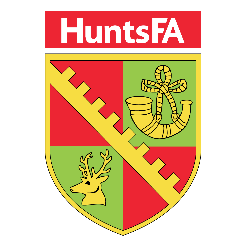 Ambury House, Sovereign Court, Lancaster Way, Ermine Business Park, Huntingdon, PE29 6UXP: 01480 414422 | E: roomhire@huntsfa.com | W: www.huntsfa.com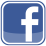 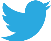                                                                                        @HuntsFA                                               facebook.com/HuntsFA         Terms & ConditionsHUNTINGDONSHIRE FA LIMITEDRoom Hire Terms & Conditions Important Covid – 19 InformationGovernment social distancing rules must always be adhered to. Failure to do so will result in individual(s) being asked to vacate the premises.Face coverings/Masks to be worn inside the premises.We are unable to provide catering at present. Visitors to bring in their own packed lunches and drinks.The use of our kitchen equipment (cutlery / crockery / kettle etc) is prohibited.Use of staff kitchen and staff toilets is strictly prohibited.All persons entering the building must register at the reception for Fire Safety Regulations – Please bring your own pen to sign in.It is the responsibility of the hirer to keep a record of those attending.Government Track and Trace QR code point upon entry to the premises and also located at hand sanitiser points.Hand sanitiser stations located in cororindors between toilets and within the Council Chamber (Room 1) and Training Room (Room 2).DEFINITIONS: In these conditions of hire: “The Hirer” means the person signing the contract for hire. Where an organisation is named in the contract that organisation shall also be considered the hirer and shall be jointly liable with the person who signed the contract. “The Premises” means the building or part of the building booked and referred to in the contract “The period of hire” means the date(s) and time(s) for hire referred to in the booking form, contract and other correspondence. “The Authorised Officer” means an executive member of the Huntingdonshire FA Ltd or any person or persons nominated by the Association. GENERAL CONDITIONS: The hirer shall be aware that there is disabled access provision for the first floor of the premises by way of a stairlift. 2. 2.1	The hirer shall not use the premises, or permit the premises to be used for any other purpose other than for the purpose or purposes specified in the contract. The hirer will be responsible for the conduct and behaviour of all people attending their event.2.2	The hirer shall notify Huntingdonshire FA Ltd of any attendees under the age of 18 prior to the period of hire.3.	The hirer shall take good care of, and shall not cause any damage or permit any damage to be done to the premises, or any part of the premises or the fixtures, fittings and equipment on the premises or to any part of the building of which the premises form part or any other building or structure within the curtilage of the building, and any damage caused or permitted by the hirer, his/her servants, agents, contractors or any other person resorting to the premises by reason of his/her hire of them shall be made good by Huntingdonshire FA Ltd at the cost to the hirer and the hirer shall inform the Authorised Officer of any such damage as soon as practical and the hirer shall confirm it in writing within 24 hours of its discovery. The cost of such damage shall be certified by the Authorised Officer whose decision shall be final.4. 4.1	The hirer shall be liable for and shall indemnify the Huntingdonshire FA Ltd again all actions, proceedings, claims, damages, charges, costs, expenses whatsoever brought or made against Huntingdonshire FA Ltd in respect of any damage, theft or loss of property, goods, articles or things placed, deposited, brought into or left upon the premises or other part of the building of which the premises forms a part either by the hirer for his use or by any other person using the premises by reason of his/her hire unless due to the negligence of the Huntingdonshire FA Ltd their servants or agents. 4.2	The Huntingdonshire FA Ltd shall not be liable for any loss due to any industrial action, breakdown of machinery, failure of supply of electricity, leakage of water, fire, Government restrictions or any other circumstances beyond its reasonable control, which may cause the premises or any part thereof to be temporarily closed or the hiring to be interrupted or cancelled, nor for any failure of the hirer to gain access to the premises unless due to negligence of the Huntingdonshire FA Ltd, their servants or agents. 5.	The hirer shall be liable for, and shall indemnify Huntingdonshire FA Ltd against all actions, proceedings, claims, damages, charges, costs expenses whatsoever brought or made against the Huntingdonshire FA Ltd in respect of any personal injury to or the death of any person arising out of or in the course of the hire of the premises by the hirer, unless due to negligence of the Huntingdonshire FA Ltd, their servants or agents. 6.	The Authorised Officer or other employees of the Huntingdonshire FA Ltd can refuse the right of entry at any time during the hire period. 7. 	The hirer, employees, agents and contractors shall, during the period of hire and during such other times as they, or any of them shall be in the premises for the purpose of the hiring comply with all requirements of the Authorised Officer. 8. 8.1 	The hirer shall, during the period of hire be responsible for: a) the efficient supervision of the premises, including the orderly and safe admission and departure of persons to and from the premises and assisting the Authorised Officer in the orderly and safe clearance of the premises in case of emergency b) keeping the premises safe and ensuring good order and decency is maintained c) keeping the conditions imposed from time to time by the Fire Officer and ensuring that all doors giving exit from the premises shall be kept unlocked and unobstructed, and immediately available for exit during the whole time the premises are in use and no obstruction shall be place or allowed to remain in any corridor giving access to the premises.8.2 	If you fail, in the opinion of the Authorised Officer, to comply with clause 7.1 he/she shall be permitted to suspend or terminate the function for which the immediate clearance of the premises may be required. The Huntingdonshire FA Ltd will not be liable for any damages arising from the termination or suspension unless arising directly from the Huntingdonshire FA Ltd’s negligence.9. 	No animal, other than an assistance dog, may be brought on to the premises or into the building without the prior consent of the Authorised Officer.10. 	The hirer and his servants, agents, contractors and others allowed on the premises by reason of its hire shall leave the premises by the expiry of the hire period. If they have not, the hirer will be required to pay the Huntingdonshire FA Ltd a surcharge amounting to the the Huntingdonshire FA Ltd’s normal hire charge for the premises until the premises have been cleared.11. 	No alterations or additions to the premises, the fixtures, fittings, scenery and/or equipment or the decorations at the premises shall be carried out.12. 	No nails, or fixing or any kind shall be driven or put into any wall, floor, partition, pillar, ceiling, fitting or furniture of any kind. 13. 	The use of any equipment provided by the Huntingdonshire FA Ltd is at the risk of the hirer and the Huntingdonshire FA Ltd will accept no liability or responsibility for it unless any damage to it is due solely to the negligence of the Huntingdonshire FA Ltd or its employees.14. 	The hirer shall be wholly liable and responsible for any loss or damage to the premises or any part of it or its fixtures or fittings or to any of the Huntingdonshire FA Ltd’s equipment used by him/her or by persons permitted on the premises by reason of his/her hire. 15. 	No furniture or fittings or equipment shall be moved or removed by the hirer. 16. 	No bills, placards, posters or notices of any description shall be posted on or against any part of the exterior of the premises or inside the premises unless otherwise agreed. 17. 17.1 	Smoking or the use of E-Cigarettes are prohibited on the premises. 17.2 	The hirer shall not bring or permit to be brought onto the premises any weapons, explosives, inflammable material, fireworks or other pyrotechnics are not to be used. The hirer shall not permit the use of any naked lights in any part of the premises.17.3 	The hirer shall not bring or permit to be brought onto the premises any electrical appliance or additional lighting effect without the prior written consent of the Authorised Officer, who may as a condition of his/her consent require that before any such electrical appliance and/or additional lighting effect is used it shall be inspected and approved by a competent electrical engineer nominated by the Huntingdonshire FA Ltd. 17.4 	Alcohol may not be brought onto or consumed on these premises without prior written permission. 17.5 	Non-prescription drugs may not be brought in to these premises. 18. 	The hirer shall not be entitled to grant sound, television broadcasting or filming rights without the prior written consent of the Authorised Officer. 19. 	The Huntingdonshire FA Ltd will, at their own expense, provide for the normal heating and normal lighting of the premises (but not further or otherwise), but shall not be responsible for any failure thereof or defect to the heating and/or lighting or loss or damage resulting there from unless due solely to their negligence or the negligence of their servants or agents. 20. 	All furniture, apparatus, appliances, equipment and other supplies brought or sent to the premises by or on behalf of the hirer shall be unloaded, placed in position and removed by the hirer at such time or times as the Authorised Officer may direct. 21. 	The hirer shall not assign or sub-let any interest in the premises or any part of it and shall not use the premises for any other purpose than that set out in the contract. 22. 	The hirer shall observe and comply with the terms, conditions, restrictions and requirements of any Act of Parliament, Statutory Instrument, Regulations or Licence under which the premises or any part therefore may be used, and shall not do or permit to be done, or permitted in or about the premises any act or thing whereby such Act of Parliament, Statutory Instrument, Regulations or Licence may be liable to be suspended or forfeited or the renewal or transfer thereof refused or endangered and shall indemnify the Huntingdonshire FA Ltd and any person in whose name any Licence may be held on their behalf against any loss of revenue, benefits, damages, costs and expenses that may be incurred by then or him/her owing to the breach, non-observance or non-performance of any such terms and conditions and restrictions and requirements aforesaid. 23. 	Cancellation: Bookings cancelled between 30 and 14 days of the event will be subject to a charge of 25% of the total room hire cost. Bookings cancelled 14 days before the event will be subject to the total room hire cost. 24. 	The Huntingdonshire FA Ltd may cancel the hiring at any time without stating a reason, and if so the Huntingdonshire FA Ltd shall refund to the hirer all monies paid by him/her to the Huntingdonshire FA Ltd, any monies payable for the period of the hire unpaid at the time of cancellation shall cease to be payable unless the cancellation is due to some act or default of the hirer provided always that the Huntingdonshire FA Ltd shall not be liable to pay any compensation to the hirer in respect of such cancellation. 25. 	The Hirer shall maintain a register of persons on site at all times.SAFEGUARDING UNDER 18s26.	Hiring rooms will not be made available to individuals under the age of 18.27.	When hiring a room for an event where under 18s are present the hirer will be responsible for their safeguarding and welfare needs.28.	When hiring a room for an event where under 18s are present the Hirer will need to provide Huntingdonshire FA with a copy of their Safeguarding Policy.29.	When hiring a room for an event where under 18s are present, we ask the hirer to identify a Safeguarding Lead for the relevant activities.30.	When hiring a room for an event where under 18s are present, we ask the hirer to provide details of training /relevant or expected qualifications for those providing the service. Huntingdonshire FA will request copies of these and/or confirmation that they have been achieved, including DBS checks and which body accredited the check.31.	When hiring a room for an event where under 18s are present, we ask the hirer to confirm the relevant Safeguarding reporting expectations.IT & IT SECURITY32.	Huntingdonshire FA Ltd cannot accept the installation of any other organisation’s software, or the connection of any other organisation’s storage devices (e.g. disks, USB drives, etc), to any of its own PC’s.33.	Use of laptops/notebooks through audio-visual system where hired:34.	Please note the optimum settings for laptops/notebooks are:Operating System: Windows XP or laterColour quality (highest): 16 or 32 bitScreen resolution (optimum): 1074 x 768If there are any doubts as to the compatibility between the hirer’s laptop/notebooks to the audio-visual system then please email: RoomHire@HuntsFA.com prior to the event. Huntingdonshire FA Ltd cannot be held responsible in the event of any hirer’s IT equipment failing to be compatible with the audio-visual system.HUNTINGDONSHIRE FA STAFFPlease remember, this is a working office building. When requesting entrance to the building (it is a security locked entrance), please use the entrance system on right of door entrance and wait for a response. The door will then be unlocked for you.When entering or leaving the building, please be courteous that our staff are working in the ground floor offices.CONTACTFor further information or any queries please email: RoomHire@HuntsFA.com on call: 01480 414422.Company Name: …………………………………………………………………………………………………….Contact Name: ………………………………………………………………………………………………………Contact Number: ……………………………………………………………………………………………………Date of Booking: ……………………………………………………………………………………………………Please confirm if U18’s will be present at your event:YES  	NO Signed………………………………………………………………	Date………………………………………………………………………Please complete and return to: RoomHire@HuntsFA.com HOW TO BOOKTo view Bookings Calendar -  https://huntsfa.skedda.com/booking ALREADY A USERBook Here - https://huntsfa.skedda.com/booking TO REGISTER AND BOOK New users Register Here – CLICK HEREHunts FA will send an Invoice for your room hire. Thank you